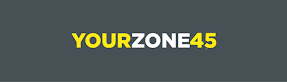 [Address of Studio][Name of person being offered job] [Address][Date]Dear [Name]Re: Position of [name of role] at YourZone45 [Name]Further to your interview with me on [Date] I am delighted to be able to offer you the position of [name of role] at YZ45 [name].Your remuneration for this role will be as follows:Basic salary of [£xxxx] per annum [or £x per hour]XX holiday per annum plus Bank Holidays[if applicable] Performance related bonus scheme (to be agreed once in post)As it is my own business, YZ45 [Name] is a hugely important to me and I want continued success for me and my team.I believe that you possess both the attitude and the aptitude to deliver this expectation and I look forward to working with you to this end.If you would like to accept our offer can you please do so in writing by return to: [your email address]  Can you also please confirm the date that you will be able to commence your employment.We look forward to hearing from you.Kind regardsYours sincerely[Name]YourZone45 Name Owner